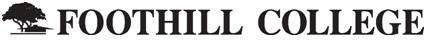 12345 El Monte RoadLos Altos Hills, California 94022650.949.7777 



Music Technology Program ReportFor Greater South Bay and Peninsula Region(Santa Clara and San Mateo Counties)November 2014CIP 2010: A program that prepares individuals to apply technical knowledge and skills to the production of sound recordings as finished products or as components of film/video, broadcast, live, or mixed media productions. Includes instruction in sound equipment operation and maintenance; music, dialogue, and sound effects recording; sound track editing; dubbing and mixing; sound engineering; tape, disk, and CD production; digital recording and transmission; amplification and modulation; and working with producers, editors, directors, artists, and production managers.‡Based on EMSI crosswalk of the Classification of Instructional Programs (CIP) codes with Standard Occupational Classification (SOC) codes as published by the U.S. Department of Education.In 2014, the number of music technology (recording arts technology) jobs in the target occupations in Santa Clara and San Mateo Counties totaled 1,069. The Bureau of Labor Statistics (BLS) expects the total number of positions to increase by 8.0% over the next three years. Regional openings in 2014, which included created jobs and turnover, totaled 53. Completions in business administration programs totaled 20, with an additional eight completions from other related programs. These other programs are linked to multiple occupations and not all those who complete will enter the target occupations indicated in this report. *Based on total number of jobs for target occupations Santa Clara and San Mateo Counties.†Represents occupation density as compared to national average (national average=1). **Openings include created jobs and turnover.†† Includes all regional programs applicable to target occupations.
Music Technology Occupations Performance 
Music Technology Occupations Performance *Based on IPEDS data. 
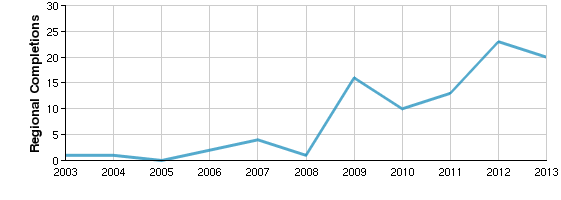 Other regional programs may train individuals eligible for the targeted music technology occupations, which are based on an occupation-program crosswalk developed by the Department of Education. These additional programs are offered at De Anza College, West Valley College, and Cogswell College. As noted earlier, many postsecondary programs are linked to multiple occupations and not all those who complete the program will enter the target occupation.Target Occupations DemographicsThe demographics among those employed in music technology occupations in Santa Clara and San Mateo Counties for 2014 show that a majority are men (87%) and almost three-fifths are between the ages of 25-44 (57%). Gender Demographics (Regional) 
Age Demographics (Regional)Industries Employing Music Technology OccupationsA number of industries in Santa Clara and San Mateo Counties employ those trained in music technology and its related occupations. The following table represents a regional industry breakdown of the number of music technology positions employed, the percentage of music technology jobs employed by industry and the percentage music technology jobs represent within all jobs by each industry. While both motion picture and video production and colleges, universities, and professional schools each employed 11.5% of all regional music technicians in 2014, music technology and its related occupations represent 6.7% and 0.4%, respectively, of the total jobs in those industries.Compatible Occupations for Music TechnologyIndividuals completing a music technology program share many skills and abilities with other occupations. The Occupational Information Network (O*Net) identifies compatible occupations based on an analysis of overlapping knowledge, skills and ability. Additional education required for transition can range from short on-site training to advanced post-secondary degrees. The following table shows how much education might be needed to be employed in these compatible occupations.
Top Ten Compatible Occupations for Music Technology: Associate’s Degree or Less 
State Data SourcesThis report uses state data from the following agencies: California Labor Market Information Department 
Institution DataThe institution data in this report is taken directly from the national IPEDS database published by the U.S. Department of Education's National Center for Education Statistics. 
Completers DataThe completers data in this report is taken directly from the national IPEDS database published by the U.S. Department of Education's National Center for Education Statistics. 
Occupation DataEMSI occupation employment data are based on final EMSI industry data and final EMSI staffing patterns. Wage estimates are based on Occupational Employment Statistics (QCEW and Non-QCEW Employees classes of worker) and the American Community Survey (Self-Employed and Extended Proprietors). Occupational wage estimates also affected by county-level EMSI earnings by industry.Staffing Patterns DataThe staffing pattern data in this report are compiled from several sources using a specialized process. For QCEW and Non-QCEW Employees classes of worker, sources include Occupational Employment Statistics, the National Industry-Occupation Employment Matrix, and the American Community Survey. For the Self-Employed and Extended Proprietors classes of worker, the primary source is the American Community Survey, with a small amount of information from Occupational Employment Statistics. 
Industry DataEMSI industry data have various sources depending on the class of worker. (1) For QCEW Employees, EMSI primarily uses the QCEW (Quarterly Census of Employment and Wages), with supplemental estimates from County Business Patterns and Current Employment Statistics. (2) Non-QCEW employees data are based on a number of sources including QCEW, Current Employment Statistics, County Business Patterns, BEA State and Local Personal Income reports, the National Industry-Occupation Employment Matrix (NIOEM), the American Community Survey, and Railroad Retirement Board statistics. (3) Self-Employed and Extended Proprietor classes of worker data are primarily based on the American Community Survey, Nonemployer Statistics, and BEA State and Local Personal Income Reports. Projections for QCEW and Non-QCEW Employees are informed by NIOEM and long-term industry projections published by individual states. Recording Arts Technology/TechnicianTarget Occupations‡Audio and Video Equipment Technicians (27-4011)Sound Engineering Technicians (27-4014)Target Occupation PerformanceTarget Occupation PerformanceTarget Occupation Performance1,069*8.0%*$22.34/hrJobs (2014)Growth (2014-2017)Median EarningsNational Location Quotient: 1.18†National: 4.4%National: $20.44/hrRegional Openings (2014)**53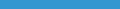 Regional Program Completions (2013)20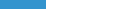 All Regional Completions for Target Occupations†† (2013)28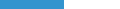 Target OccupationsRegional Openings (2014)Median Hourly EarningsGrowth (2014-2017)Audio and Video Equipment Technicians (27-4011)43$21.338.0%Sound Engineering Technicians (27-4014)10$26.828.0%County Name2014 Jobs2017 Jobs2014 Annual OpeningsMedian Hourly Earnings2014 National Location QuotientSanta Clara79286543$21.051.20San Mateo27728910$25.901.12Total1,0691,15553$22.34Regional Music Technology Training ProvidersRegional Music Technology Training Providers120*InstitutionsCompletions (2013)InstitutionDegreesCertificatesTotal CompletionsFoothill College12820Related Regional Programs Allowing Entry to Music TechnologyRelated Regional Programs Allowing Entry to Music TechnologyRelated Regional Programs Allowing Entry to Music TechnologyRelated Regional Programs Allowing Entry to Music TechnologyRelated Regional Programs Allowing Entry to Music TechnologyRelated Regional Programs Allowing Entry to Music TechnologyRelated Regional Programs Allowing Entry to Music Technology44428282828Programs (2013)Programs (2013)Programs (2013)Completions (2013)Completions (2013)Completions (2013)Completions (2013)Program200920102010201120122013Recording Arts Technology/Technician (10.0203)161010132320Photographic and Film/Video Technology/Technician and Assistant (10.0201)366345Music Technology (50.0913)000733Digital Communication and Media/Multimedia (09.0702)000000GenderMale87%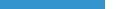 Female13%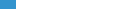 Age14-181%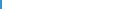 19-2411%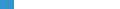 25-4457%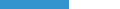 45-6429%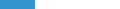 65+2%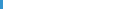 Inverse Staffing Patterns (Regional)Inverse Staffing Patterns (Regional)Inverse Staffing Patterns (Regional)Inverse Staffing Patterns (Regional)IndustryOccupation Group Jobs in Industry (2014)% of Occupation Group in Industry (2014)% of Total Jobs in Industry (2014)Motion Picture and Video Production (512110)12311.5%6.7%Colleges, Universities, and Professional Schools (611310)12311.5%0.4%Internet Publishing and Broadcasting and Web Search Portals (519130)706.5%0.2%Colleges, Universities, and Professional Schools (Local Government) (903612)676.3%0.6%Promoters of Performing Arts, Sports, and Similar Events with Facilities (711310)575.3%5.3%RankOccupationMedian Hourly Earnings2014 Jobs2014-2017 Change2014-2017 Estimated Annual Openings1Broadcast Technicians$19.76187 (6)32Sheet Metal Workers$33.491,60388463Terrazzo Workers and Finishers$25.282321564Welders, Cutters, and Welder Fitters$18.662,027 (22)425Tank Car, Truck, and Ship Loaders$20.7528 (1)16Audio and Video Equipment Technicians$21.3387670307Sound Engineering Technicians$26.821931578Electrical Engineering Technicians$29.714,821 (8)829Computer User Support Specialists$32.3411,8291,22145510Computer Operators$21.886121710Data Sources and Calculations